matterAnything that has mass and takes up space.massThe measure of how much matter is in an object.volumeThe amount of space an object takes up.atomsThe smallest units of matter. The basic building blocks of all matter. ______ are made up of protons, neutrons, and electrons.physical propertyAnything you can observe about an object by using one or more of your senses. For example, color, texture, size, shape, volume, odor, etc.plasma The state of matter that is an electrically charged gas. Found in stars, lightning, and some lightbulbs. gasState of matter with no definite shape and no definite volume. solidState of matter with a definite shape and a definite volume.liquidState of matter that has a definite volume, but no definite shape.precipitationThe liquid and solid water particles that fall from the clouds.For example, rain, snow, sleet, or hail. temperatureThe measure of how hot or cold something is.heatThe movement of thermal energy.evaporationWhen thermal energy is added, and a liquid becomes a gas.Example: boiling a pot of waterenergyThe ability to do work.condensationWhen thermal energy is taken away, and water vapor (gas) changes into a liquid.Example: water that gathers on a bathroom mirror after a hot shower Chemical ChangePhysical Change or Chemical Change burning woodChemical ChangePhysical Change or Chemical Change rustingPhysical ChangePhysical Change or Chemical Change cutting a sheet of paperChemical ChangePhysical Change or Chemical Change baking a cakePhysical ChangePhysical Change or Chemical Change chopping woodPhysical ChangePhysical Change or Chemical Change an ice cube melting Physical ChangePhysical Change or Chemical Change breaking a drinking glassChemical ChangePhysical Change or Chemical Change rotting fruitPhysical ChangePhysical Change or Chemical Change freezing juice into a popsicleChemical ChangePhysical Change or Chemical Change digestiongasBased on the arrangement of the atoms, is this a solid, liquid, gas, or plasma?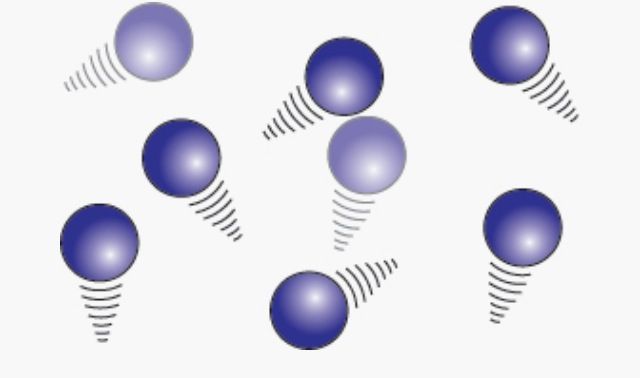 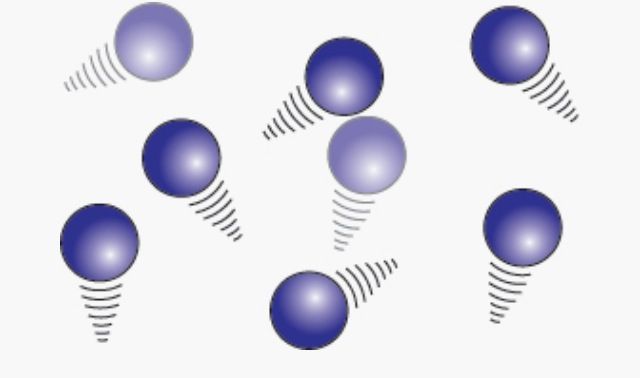 solidBased on the arrangement of the atoms, is this a solid, liquid, gas, or plasma?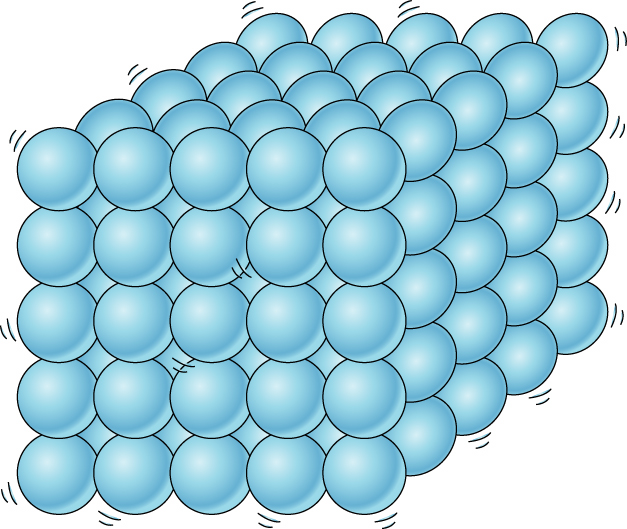 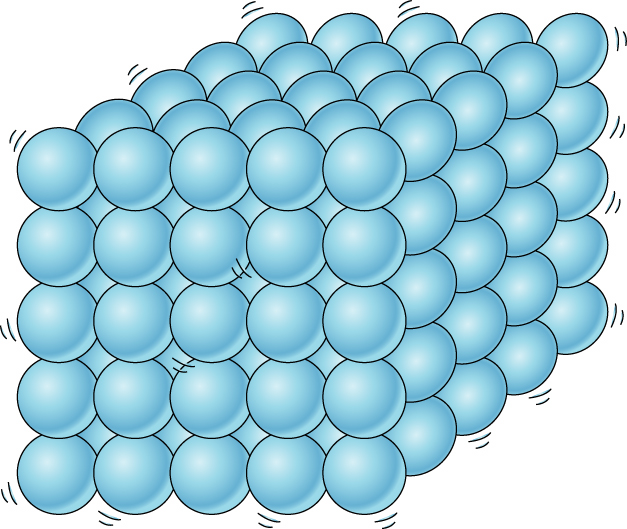 plasmaBased on the arrangement of the atoms, is this a solid, liquid, gas, or plasma?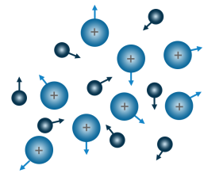 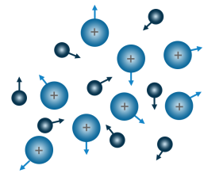 liquidBased on the arrangement of the atoms, is this a solid, liquid, gas, or plasma?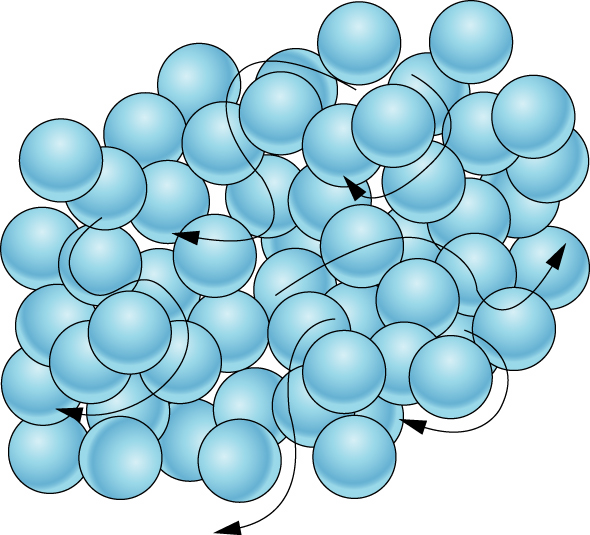 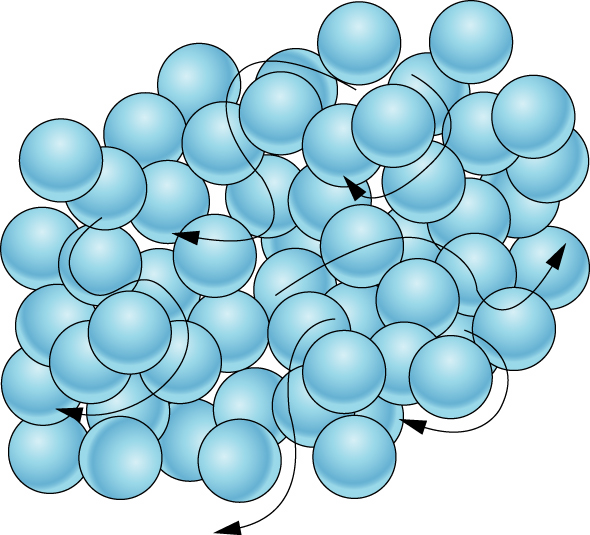 0° CelsiusWhat is the Celsius freezing point of water?(a liquid becomes a solid)32° FahrenheitWhat is the Fahrenheit freezing point of water?(a liquid becomes a solid)100° FahrenheitWhat is the Celsius boiling point of water?(a liquid becomes a gas)212° FahrenheitWhat is the Fahrenheit boiling point of water?(a liquid becomes a gas)Physical ChangeA change from one state to another without changing the chemical properties of the substance.Ex. changing size, shape, or form.Chemical ChangeA change that causes a new substance to be formed.